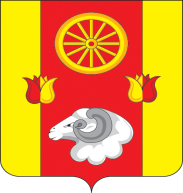 Администрация Кормовского сельского поселенияПОСТАНОВЛЕНИЕ04.07.2023                                                         №  76                                                           с.КормовоеВ соответствии с постановлениями Администрации Кормовского сельского поселения от 03.04.2018  № 36 «Об утверждении Порядка  разработки, реализации и оценки эффективности муниципальных программ Кормовского сельского поселения» и от 17.10.2018 № 99 «Об утверждении методических рекомендаций по разработке и реализации муниципальных программ Кормовского сельского поселения»ПОСТАНОВЛЯЮ: 1. Утвердить отчет об исполнении плана реализации муниципальной  программы Кормовского сельского поселения «Управление муниципальными финансами и создание условий для эффективного управления муниципальными финансами» по итогам I полугодия 2023 года согласно приложению.2. Настоящее постановление подлежит официальному опубликованию (обнародованию).     	3. Контроль за выполнением постановления оставляю за собой.        Глава Администрации        Кормовского сельского поселения                                                              В.В. СикаренкоПриложение к постановлениюАдминистрации Кормовскогосельского поселенияот 04.07.2023 № 76ОТЧЕТоб исполнении плана реализации муниципальной программы «Управление муниципальными финансами и создание условий для эффективного управления муниципальными финансами» по итогам I полугодия 2023 года<1> По строке «Мероприятие» указывается руководитель, курирующий данное направление. По строке «Контрольное событие муниципальной программы» указывается руководитель, курирующий данное направление. <2> Графа заполняется по завершенным основным мероприятиям, мероприятиям, мероприятиям ведомственных целевых программ.<3> В случае наличия нескольких контрольных событиях одного основного мероприятия.<4> В целях оптимизации содержания информации в графе 2 допускается использование аббревиатур, например: основное
мероприятие 1.1 – ОМ 1.1.Пояснительная информация к отчету об исполнении плана реализации муниципальной программы «Управление муниципальными финансами и создание условий для эффективного управления муниципальными финансами»по итогам I полугодия 2023 годаМуниципальная программа Кормовского сельского поселения «Управление муниципальными финансами и создание условий для эффективного управления муниципальными финансами» утверждена постановлением Администрации Кормовского сельского поселения от 19.10.2018 № 111 (далее – муниципальная программа).На реализацию муниципальной программы в 2023 году предусмотрено 7199,1 тыс. рублей средств местного бюджета. Объем ассигнований местного бюджета, предусмотренных сводной бюджетной росписью соответствует  объему ассигнований, предусмотренных муниципальной программой. По состоянию на 01.07.2023 фактическое освоение средств составило 3121,6 тыс. рублей, или 43,4% к годовым назначениям. В прошлом финансовом году расходы по данной программе на 01.07.2022 составили 3265,6 тыс. рублей.В соответствии с постановлением Администрации Кормовского сельского поселения от 03.04.2018 № 36 «Об утверждении Порядка  разработки, реализации и оценки эффективности муниципальных программ Кормовского сельского поселения» и постановлением от 30.12.2022 № 186 «Об утверждении плана реализации муниципальной программы Кормовского сельского поселения «Управление муниципальными финансами и создание условий для эффективного управления муниципальными финансами» на 2023 год» (в редакции постановления от 23.03.2023 № 35) утвержден план реализации муниципальной программы.Муниципальная программа включает в себя следующие подпрограммы:Муниципальная программа включает в себя следующие подпрограммы:подпрограмма 1 «Долгосрочное финансовое планирование» (далее – Подпрограмма 1);	подпрограмма 2 «Нормативно-методическое, информационное обеспечение и организация бюджетного процесса» (далее – Подпрограмма 2);	подпрограмма 3 «Управление муниципальным  долгом Кормовского  сельского поселения» (далее – Подпрограмма 3);	подпрограмма 4 «Поддержание устойчивого исполнения местного бюджета» (далее – Подпрограмма 4).Основные мероприятия Подпрограммы 1 реализуются в течение 2023 года на постоянной основе. В рамках реализации основных мероприятий по состоянию на 01.07.2023 поступления собственных налоговых и неналоговых доходов составило 1155,8 тыс. рублей, что составляет 49,7% к годовым назначениям. За 1 полугодие 2022 года в бюджет Кормовского сельского поселения Ремонтненского района поступило всего доходов 7898,2 тыс. рублей,  или 51,9 % от плановых назначений.Доля расходов бюджета поселения, формируемых в рамках муниципальных программ, составила 96,7 % в общем объеме расходов бюджета поселения. По состоянию на 01.07.2023 муниципальные программы исполнены на 43,6% к годовым назначениям.На реализацию мероприятий Подпрограммы 2 на 2023 год местным бюджетом предусмотрено 7199,1 тыс. рублей. По состоянию на 01.07.2023 фактическое освоение средств составило 3121,6 тыс. рублей или 43,4%.Планом реализации Подпрограммы 2 предусмотрено 5 основных мероприятий и 1 контрольное событие, которые находятся на постоянном исполнении.Основные мероприятия Подпрограммы 3 реализуются в течение 2023 года на постоянной основе. Вместе с тем по состоянию на отчетную дату в рамках реализации основных мероприятий показатели объема муниципального долга, предусмотренные в местном бюджете на 2023 год, соответствуют ограничениям, установленным бюджетным законодательством.Основные мероприятия Подпрограммы 4 реализуются в течение 2023 года на постоянной основе. Планом реализации Подпрограммы 4 предусмотрено 1 основное мероприятие и 1 контрольное событие, которые находятся на постоянном исполнении.В ходе анализа исполнения плана реализации муниципальной программы Кормовского сельского поселения «Управление муниципальными финансами и создание условий для эффективного управления муниципальными финансами» на 2023 год по итогам I полугодия 2023 года установлено отсутствие фактов невыполнения мероприятий плана реализации муниципальной программы, либо несоблюдения сроков их исполнения.Об утверждении отчета об исполнении плана реализации муниципальной программы Кормовского сельского поселения «Управление муниципальными финансами и создание условий для эффективного управления муниципальными финансами» по итогам I полугодия 2023 года № п/пНомер и наименованиеОтветственный 
 исполнитель, соисполнитель, участник
(должность/ ФИО) <1>Результат реализации (краткое описание)Фактическая дата начала
реализацииФактическая дата окончания
реализации, 
наступления 
контроль-ного 
событияРасходы местного бюджета на реализацию муниципальной программы, тыс. рублейРасходы местного бюджета на реализацию муниципальной программы, тыс. рублейРасходы местного бюджета на реализацию муниципальной программы, тыс. рублейОбъемы неосвоенных средств и причины их не освоения<2>№ п/пНомер и наименованиеОтветственный 
 исполнитель, соисполнитель, участник
(должность/ ФИО) <1>Результат реализации (краткое описание)Фактическая дата начала
реализацииФактическая дата окончания
реализации, 
наступления 
контроль-ного 
событияпредусмотреномуниципаль-ной программой предусмотрено сводной бюджетной росписьюфакт на отчет-ную дату Объемы неосвоенных средств и причины их не освоения<2>123456789101Подпрограмма 1 «Долгосрочное финансовое планирование»Подпрограмма 1 «Долгосрочное финансовое планирование»Подпрограмма 1 «Долгосрочное финансовое планирование»Подпрограмма 1 «Долгосрочное финансовое планирование»Подпрограмма 1 «Долгосрочное финансовое планирование»Подпрограмма 1 «Долгосрочное финансовое планирование»Подпрограмма 1 «Долгосрочное финансовое планирование»Подпрограмма 1 «Долгосрочное финансовое планирование»Подпрограмма 1 «Долгосрочное финансовое планирование»1.1Основное мероприятиеОсновное мероприятиеОсновное мероприятиеОсновное мероприятиеОсновное мероприятиеОсновное мероприятиеОсновное мероприятиеОсновное мероприятиеОсновное мероприятие1.1.1Реализация мероприятий по росту доходного потенциала  Кормовского сельского поселенияНачальник сектора экономики и финансовПопова Г.И.Исполнение бюджетных назначений по налоговым и неналоговым доходам; достижение устойчивой положительной динамики поступлений по всем видам налоговых и неналоговых доходов01.01.202331.12.20230,00,00,0-1.1.2Проведение оценки эффективности налоговых льгот (пониженных ставок по налогам), установленных представительным органом Кормовского сельского поселенияНачальник сектора экономики и финансовПопова Г.И.Оценка эффективности налоговых льгот будет проведена до 15 июля 2023 года.01.01.202331.12.20230,00,00,0-1.2.3Формирование расходов местного бюджета в соответствии с муниципальными программамиНачальник сектора экономики и финансовПопова Г.И.Бюджет Кормовского сельского поселения сформирован на основе 10 муниципальных программ. Доля расходов бюджета поселения, формируемых в рамках муниципальных программ, составила 96,7 процента в общем объеме расходов бюджета поселения.01.01.202331.12.20230,00,00,0-Контрольное событие  муниципальной программыАдминистрация Кормовского сельского поселенияПовышение качества исполнения муниципальных функций в установленной сфере.Х31.12.2023ХХХХ2Подпрограмма 2 «Нормативно-методическое, информационное обеспечение и организация бюджетного процесса»Подпрограмма 2 «Нормативно-методическое, информационное обеспечение и организация бюджетного процесса»Подпрограмма 2 «Нормативно-методическое, информационное обеспечение и организация бюджетного процесса»Подпрограмма 2 «Нормативно-методическое, информационное обеспечение и организация бюджетного процесса»Подпрограмма 2 «Нормативно-методическое, информационное обеспечение и организация бюджетного процесса»Подпрограмма 2 «Нормативно-методическое, информационное обеспечение и организация бюджетного процесса»Подпрограмма 2 «Нормативно-методическое, информационное обеспечение и организация бюджетного процесса»Подпрограмма 2 «Нормативно-методическое, информационное обеспечение и организация бюджетного процесса»Подпрограмма 2 «Нормативно-методическое, информационное обеспечение и организация бюджетного процесса»2.1Основное мероприятиеОсновное мероприятиеОсновное мероприятиеОсновное мероприятиеОсновное мероприятиеОсновное мероприятиеОсновное мероприятиеОсновное мероприятиеОсновное мероприятие2.1.1Разработка и совершенствование нормативного правового регулирования по организации бюджетного процессаНачальник сектора экономики и финансовПопова Г.И.Подготовка проектов решений, нормативных правовых актов Администрации Кормовского сельского поселения, по вопросам организации бюджетного процесса.01.01.202331.12.20230,00,00,0-2.1.2Обеспечение деятельности Администрации Кормовского сельского поселенияНачальник сектора экономики и финансовПопова Г.И.Обеспечение деятельности Администрации поселения в рамках подпрограммы производилось в соответствии с утвержденной бюджетной сметой на 2023 год, принятыми бюджетными обязательствами и реализацией плана-графика закупок на 2023 год.01.01.202331.12.20237199,17199,13121,64077,5 тыс.рублейДостигнут промежуточный результат2.1.3Организация планирования и исполнения расходов местного бюджетаНачальник сектора экономики и финансовПопова Г.И.обеспечение качественного и своевременного исполнения бюджета Кормовского  сельского поселения Ремонтненского района01.01.202331.12.20230,00,00,0-2.1.4Организация и осуществление внутреннего государственного финансового контроля за соблюдением бюджетного законодательства Российской Федерации, контроля за соблюдением законодательства Российской Федерации о контрактной системе в сфере закупокНачальник сектора экономики и финансовПопова Г.И.пресечение нарушений в финансово-бюджетной сфере, законодательства Российской Федерации о контрактной системе в сфере закупок и принятие мер по недопущению их в дальнейшем;совершенствование методологической базы по осуществлению внутреннего муниципального финансового контроля; обеспечение использования средств местного бюджета в соответствии с условиями, целями и в порядке, установленных при их предоставлении в соответствии с действующим законодательством.01.01.202331.12.20230,00,00,0-2.1.5Внедрение единой информационной системы управления общественными финансами Ростовской областиНачальник сектора экономики и финансовПопова Г.И.Работы по внедрению программного обеспечения выполнены.01.01.202331.12.20230,00,00,0-Контрольное событие  муниципальной программыАдминистрация Кормовского сельского поселенияПовышение качества исполнения муниципальных функций в установленной сфере.Х31.12.2023ХХХХ3Подпрограмма 3 «Управление муниципальным  долгом Кормовского  сельского поселения»Подпрограмма 3 «Управление муниципальным  долгом Кормовского  сельского поселения»Подпрограмма 3 «Управление муниципальным  долгом Кормовского  сельского поселения»Подпрограмма 3 «Управление муниципальным  долгом Кормовского  сельского поселения»Подпрограмма 3 «Управление муниципальным  долгом Кормовского  сельского поселения»Подпрограмма 3 «Управление муниципальным  долгом Кормовского  сельского поселения»Подпрограмма 3 «Управление муниципальным  долгом Кормовского  сельского поселения»Подпрограмма 3 «Управление муниципальным  долгом Кормовского  сельского поселения»Подпрограмма 3 «Управление муниципальным  долгом Кормовского  сельского поселения»3.1Основное мероприятиеОсновное мероприятиеОсновное мероприятиеОсновное мероприятиеОсновное мероприятиеОсновное мероприятиеОсновное мероприятиеОсновное мероприятиеОсновное мероприятие3.1.1Обеспечение проведения единой политики муниципальных заимствований Кормовского сельского поселения, управления муниципальным долгом в соответствии с Бюджетным кодексом Российской ФедерацииНачальник сектора экономики и финансовПопова Г.И.Сохранение объема муниципального долга Кормовского сельского поселения в пределах нормативов, установленных Бюджетным кодексом Российской Федерации.01.01.202331.12.20230,00,00,0-3.1.2Планирование бюджетных ассигнований на обслуживание муниципального долга Кормовского сельского поселенияНачальник сектора экономики и финансовПопова Г.И.Создание условий для устойчивого исполнения местного бюджета в результате обеспечения минимально гарантированного уровня бюджетной обеспеченности.01.01.202331.12.20230,00,00,0-Контрольное событие  муниципальной программыАдминистрация Кормовского сельского поселенияСохранение объема муниципального долга Кормовского сельского поселения и планирование расходов на его обслуживание в пределах нормативов, установленных Бюджетным кодексом Российской Федерации.Отсутствие просроченной задолженности по долговым обязательствам и расходам на обслуживание муниципального долга Кормовского сельского поселения.Х31.12.2023ХХХХ4Подпрограмма 4 «Поддержание устойчивого исполнения местного бюджета»Подпрограмма 4 «Поддержание устойчивого исполнения местного бюджета»Подпрограмма 4 «Поддержание устойчивого исполнения местного бюджета»Подпрограмма 4 «Поддержание устойчивого исполнения местного бюджета»Подпрограмма 4 «Поддержание устойчивого исполнения местного бюджета»Подпрограмма 4 «Поддержание устойчивого исполнения местного бюджета»Подпрограмма 4 «Поддержание устойчивого исполнения местного бюджета»Подпрограмма 4 «Поддержание устойчивого исполнения местного бюджета»Подпрограмма 4 «Поддержание устойчивого исполнения местного бюджета»4.1.1Совершенствование выравнивания бюджетной обеспеченности Кормовского сельского поселенияНачальник сектора экономики и финансовПопова Г.И.Создание условий для устойчивого исполнения местного бюджета в результате обеспечения минимально гарантированного уровня бюджетной обеспеченности.01.01.202331.12.20230,00,00,0-Контрольное событие  муниципальной программыАдминистрация Кормовского сельского поселенияСоздание условий для устойчивого исполнения бюджета Кормовского сельского поселения Ремонтненского района.Х31.12.2023ХХХХИтого по муниципальной  
программеXXXX7199,17199,13121,64077,5 тыс.рублейДостигнут промежуточный результатИтого по муниципальной  
программеАдминистрация Кормовского сельского поселенияXXX7199,17199,13121,64077,5 тыс.рублейДостигнут промежуточный результат